I. OPIS TECHNICZNY ELEMENTÓW WYPOSAŻENIAII. OFERTOWA WARTOŚĆ ELEMENTÓW PRZEDMIOTU ZAMÓWIENIAIII. UWAGI KOŃCOWELP.ELEMENT WYPOSAŻENIAELEMENT WYPOSAŻENIAWARTOŚĆ
 WYMAGANALP.SYMBOLNAZWAWARTOŚĆ
 WYMAGANA1R-AlRoleta aluminiowa 2 szt.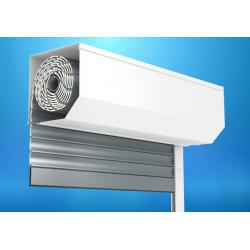 Zdjęcie lub grafika zamieszczone w kolumnie „NAZWA” należy traktować jako ogólno-poglądowe, chyba że inaczej wskazuje poniższy opis1.1producentpodać1.2kraj pochodzeniapodać1.3rok produkcjinie wcześniej niż przed 2022 r.1.4opisx • skrzynka• pełna czterościenna z aluminium walcowanego,• ścięta pod kątem 45 stopni, • boki skrzynek• z wzmacnianego aluminium ekstrudowanego, • listwy pancerza• zabezpieczone aretkami, • listwa dolna• z aluminium ekstrudowanego ze stoperem pancerza, • prowadnice• z aluminium ekstrudowanego, • wał• stalowy ośmiokątny o średnicy 60 mm, • zamykana• możliwość zamknięcia na klucz, komplet 3 kluczy • mocowanie• sposób mocowania rolety dostosowany do istniejącej zabudowy (sufit podwieszany, ściany z płyt g-k, lady pielęgniarskie), • sterowanie• sterowanie z napędem elektrycznym, • doprowadzenie instalacji,1.5parametryx• szerokość otworu do wbudowania rolety nr 12200 mm ± 100 mm• wysokość otworu do wbudowania rolety nr 12500 mm ± 100 mm• szerokość otworu do wbudowania rolety nr 22400 mm ± 100 mm• wysokość otworu do wbudowania rolety nr 22200 mm ± 100 mm2Xb2Tablica suchościeralna wolnostojąca 150*1006 szt.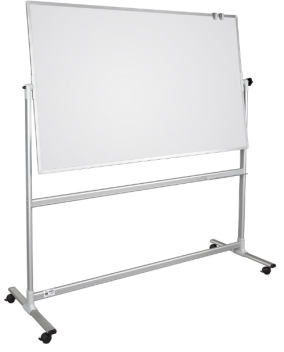 Zdjęcie lub grafika zamieszczone w kolumnie „NAZWA” należy traktować jako ogólno-poglądowe, chyba że inaczej wskazuje poniższy opis2.1producentpodać2.2kraj pochodzeniapodać2.3oznakowanie CEtak2.4rok produkcjinie wcześniej niż przed 2022 r.2.5opisx• tablica • obrotowo-jezdna,• możliwość korzystania z obu stron tablicy,• przystosowana do pisania markerami sucho-ścieralnymi,• rama • z anodowego aluminium,• powierzchnia robocza• ze stali lakierowanej w kolorze białym,• narożniki• z tworzywa ABS,• w komplecie:• półeczka na markery,• zestaw do zamocowania tablicy, • zestaw markerów do tablic suchościeralnych (min. 4 szt.) z wycierakiem magnetycznym, • zestaw magnesów (min. 50 szt.)• 4 kółka jezdne• z blokadą,• magnetyczna• do mocowania np. kartek z notatkami przy pomocy magnesów,2.6parametryx• szerokość1500 mm ± 10 mm• głębokość17 mm ± 2 mm• wysokość1000 mm ± 10 mm3Xb2.1Tablica wisząca korkowa 100*1003 szt.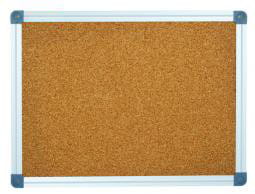 Zdjęcie lub grafika zamieszczone w kolumnie „NAZWA” należy traktować jako ogólno-poglądowe, chyba że inaczej wskazuje poniższy opis3.1producentpodać3.2kraj pochodzeniapodać3.3oznakowanie CEtak3.4rok produkcjinie wcześniej niż przed 2022 r.3.5opisx• powierzchnia• z naturalnego materiału korkowego, • tylna część• z płyty pilśniowej, • przeznaczenie• do zawieszania kartek za pomocą pinezek,• obramowanie:• rama wykonana z anodowanego profilu aluminiowego,• narożniki tablicy wykończone plastikowymi elementami, • mocowanie• w narożnikach, • w zestawie• komplet elementów mocujących (większość ścian w systemie ścian g-k),• zestaw pinezek do tablicy korkowej (min. 100 szt.),3.6parametryx• szerokość całkowita1000 mm ± 10 mm• długość całkowita1000 mm ± 10 mm4Xb2.2Tablica wisząca suchościeralna 120*903 szt.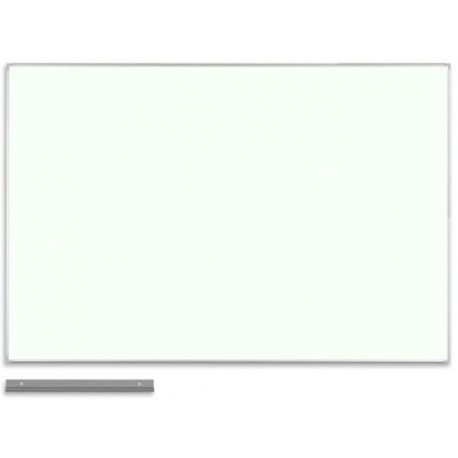 Zdjęcie lub grafika zamieszczone w kolumnie „NAZWA” należy traktować jako ogólno-poglądowe, chyba że inaczej wskazuje poniższy opis4.1producentpodać4.2kraj pochodzeniapodać4.3oznakowanie CEtak4.4rok produkcjinie wcześniej niż przed 2022 r.4.5opisx• tablica• magnetyczna,• do mocowania np. kartek przy pomocy magnesów,• przystosowana do pisania markerami sucho-ścieralnymi, • powierzchnia robocza• ze stali lakierowanej w kolorze białym • rama• z anodowego aluminium, • narożniki• z tworzywa ABS, • w komplecie:• półeczka na markery, • zestaw do zamocowania tablicy (większość ścian w systemie ścian g-k), • zestaw markerów do tablic suchościeralnych (min. 4 szt.) z wycierakiem magnetycznym, • zestaw magnesów (min. 50 szt.)4.6parametryx• szerokość1200 mm ± 10 mm• głębokość17 mm ± 2 mm• wysokość900 mm ± 10 mm5Yb7Wieszak szatniowy 130, wspornik z kołem jezdnym9 szt.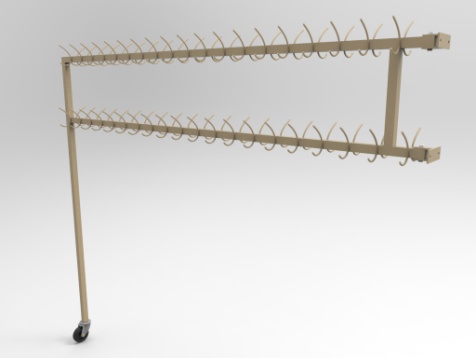 Zdjęcie lub grafika zamieszczone w kolumnie „NAZWA” należy traktować jako ogólno-poglądowe, chyba że inaczej wskazuje poniższy opis5.1producentpodać5.2kraj pochodzeniapodać5.3rok produkcjinie wcześniej niż przed 2022 r.5.4opisx• typ• wieszak obrotowy,• materiał• profil stalowy 30*30*2mm, • malowanie• proszkowe na kolor z Palety RAL, • mocowanie• do ściany na zawiasie (większość ścian w systemie ścian g-k), • podparcie• na nodze zakończonej kółkiem, • możliwość obrotu• o 180 stopni, • haki• spawane co 10cm,5.5parametryx• długość1300 mm ± 10 mm• dodatkowe wyposażenie• haczyki oznaczone numerami• w komplecie 2 zestawy numerków zawieszanych na haczyki, zawierające logo oraz napis Centrum Zdrowia Matki i Dziecka, dla osób korzystających z szatni.LP.PRZEDMIOT ZAMÓWIENIASYMBOLILOŚĆ (szt./kpl/)CENA JEDNOSTKOWA
NETTO w ZŁSTAWKA VAT
w %CENA JEDNOSTKOWA
BRUTTO w ZŁ
WARTOŚĆ BRUTTO W ZŁ(8=4*7)123456781Roleta aluminiowaR-Al22Tablica suchościeralna wolnostojąca 150*100Xb263Tablica wisząca korkowa 120*100Xb2.134Tablica wisząca suchościeralna 120*90Xb2.235Wieszak szatniowy 130, wspornik z kołem jezdnymYb79RAZEMRAZEMRAZEMRAZEMRAZEMRAZEMRAZEM1.Przedmiotem zamówienia jest dostawa, montaż, rozmieszczenie, podłączenie do mediów jeżeli wymagane i uruchomienie elementów wyposażenia w pomieszczeniach wskazanych przez Zamawiającego.2.Wykonawca gwarantuje, że elementy objęte przedmiotem zamówienia spełniać będą wszystkie – wskazane powyżej warunki opisu przedmiotu  zamówienia i posiada karty katalogowe/karty produktów, w których będzie przedstawiony przedmiot zamówienia oraz potwierdzone jego parametry (karta winna zawierać co najmniej wymagane w opisie parametry), karta musi zawierać informację z nazwą, symbolem/numerem katalogowym przedmiotu oraz nazwę producenta.3.Wykonawca oświadcza, że materiały zużyte do produkcji wyrobów będących przedmiotem zamówienia posiadać będą wszelkie wymagane prawem atesty i certyfikaty dopuszczające ich stosowanie. 4.Wykonawca przekazuje Zamawiającemu stosowne dokumenty, o których mowa w pkt 2 i 3 wraz ze składaną ofertą. 5.Kolory wyposażenia ze standardowej palety kolorów (wzornik RAL) zostaną uzgodnione z Użytkownikiem w terminie 5 dni od daty podpisania umowy. 6.Wykonawca zobowiązuje się do przybycia do siedziby Zamawiającego w terminie 5 dni od daty podpisania umowy, w celu przeprowadzenia oględzin pomieszczeń oraz doprecyzowania rozmieszczenia oraz wymiarów wyposażenia. 7.Wykonawca zobowiązuje się do uzgodnienia z Zamawiającym daty dostawy i montażu elementów wyposażenia w terminie nie krótszym niż 3 dni robocze przed planowanym terminem dostawy. 8.Wykonawca zobowiązuje się do utylizacji na własny koszt poza terenem Zamawiającego, zbędnych opakowań przedmiotu zamówienia  oraz naprawy na własny koszt szkód w infrastrukturze i istniejącym wyposażeniu Zamawiającego powstałych na skutek dostawy, montażu, rozmieszczenia i uruchomienia elementów przedmiotowego wyposażenia.9.Wykonawca zobowiązuje się do trwałego (materiał odporny na zmywanie i działanie środków dezynfekcyjnych) oznakowania w widocznym miejscu przedmiotu zamówienia, wg wzoru symboli przekazanych przez Zamawiającego (tj. logo Województwa Lubuskiego; CZMiD).10.Wykonawca zobowiązuje się do udzielenia gwarancji na przedmiot zamówienia na okres ……… miesięcy.11.Wykonawca oferuje realizację niniejszego zamówienia za cenę: ……………………… złotychsłownie złotych: ………………………………………………………………………...……………………….…., dnia ………………2022 r.……………………………………….podpis  osoby  lub  osób  upoważnionychdo  reprezentowania  Wykonawcy